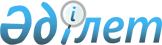 О признании утратившими силу некоторых решений Правительства Республики КазахстанПостановление Правительства Республики Казахстан от 11 апреля 2017 года № 192.
      Примечание РЦПИ!
Вводится в действие с 1 января 2017 года.
      Правительство Республики Казахстан ПОСТАНОВЛЯЕТ:
      1. Признать утратившими силу некоторые решения Правительства Республики Казахстан согласно приложению к настоящему постановлению.
      2. Настоящее постановление вводится в действие с 1 января 2017 года и подлежит официальному опубликованию. Перечень утративших силу некоторых решений Правительства Республики Казахстан
      1. Постановление Правительства Республики Казахстан от 21 октября 2013 года № 1124 "Об определении интернет-ресурса, осуществляющего официальное опубликование нормативных правовых актов центральных исполнительных и иных центральных государственных органов, руководителей ведомств центральных государственных органов, а также маслихатов, акиматов, акимов, ревизионных комиссий" (САПП Республики Казахстан, 2013 г., № 62, ст. 839).
      2. Пункт 15 изменений и дополнений, которые вносятся в некоторые решения Правительства Республики Казахстан и распоряжение Премьер-Министра Республики Казахстан от 2 февраля 2009 года № 15-р "О дальнейших мерах по совершенствованию законотворческой деятельности", утвержденных постановлением Правительства Республики Казахстан от 30 декабря 2014 года № 1401 "О внесении изменений и дополнений в некоторые решения Правительства Республики Казахстан и распоряжение Премьер-Министра Республики Казахстан от 2 февраля 2009 года № 15-р "О дальнейших мерах по совершенствованию законотворческой деятельности" (САПП Республики Казахстан, 2014 г., № 83-84, ст. 722).
      3. Постановление Правительства Республики Казахстан от 28 января 2016 года № 35 "О внесении изменений в постановления Правительства Республики Казахстан от 29 апреля 2006 года № 343 "Об утверждении Правил ведения Государственного реестра нормативных правовых актов, эталонного контрольного банка нормативных правовых актов Республики Казахстан" и от 21 октября 2013 года № 1124 "Об определении интернет-ресурса, осуществляющего официальное опубликование нормативных правовых приказов министров Республики Казахстан и иных руководителей центральных государственных органов, руководителей ведомств, нормативных правовых актов центральных и местных исполнительных органов, постановлений центральных государственных органов, нормативных постановлений Центральной избирательной комиссии, нормативных правовых решений маслихатов, а также нормативных правовых постановлений акиматов и нормативных правовых решений акимов, и внесении изменений в некоторые решения Правительства Республики Казахстан" (САПП Республики Казахстан, 2016 г., № 7, ст. 30).
      4. Пункт 4 изменений и дополнений, которые вносятся в некоторые решения Правительства Республики Казахстан, утвержденных постановлением Правительства Республики Казахстан от 29 декабря 2016 года № 904 "О внесении изменений и дополнений в некоторые решения Правительства Республики Казахстан и признании утратившими силу некоторых решений Правительства Республики Казахстан" (САПП Республики Казахстан, 2016 г., № 67, ст. 460).
					© 2012. РГП на ПХВ «Институт законодательства и правовой информации Республики Казахстан» Министерства юстиции Республики Казахстан
				
      Премьер-Министр 
Республики Казахстан 

Б. Сагинтаев
Приложение
к постановлению Правительства
Республики Казахстан
от 11 апреля 2017 года № 192